ОАО «РАО Энергетические системы Востока»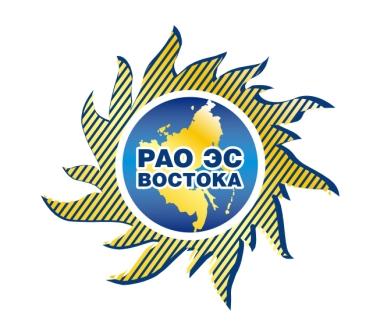 Юридический адрес:    Ул. Ленинградская, д.46, г. Хабаровск, Россия, 680021   Почтовые адреса:    ул. Образцова, д. 21, стр. А, г. Москва, Россия, 127018Тел.: 8(495) 287 67 01 факс: 8(495) 287 67 02Ул. Ленинградская, д.46, г. Хабаровск, Россия, 680021   Тел.: 8(4212) 26 44 03 факс:8(4212) 26 44 02EBITDA группы РАО ЭС Востока по МСФО за 9 месяцев 2013 г.  выросла на 126% до 5 766 млн. руб.16 декабря, Москва - Группа «РАО Энергетические системы Востока» (ММВБ: VRAO; ISIN code RU000A0JPVL6) публикует неаудированные консолидированные финансовые результаты, подготовленные в соответствии с Международными стандартами финансовой отчетности (МСФО), за 9 месяцев 2013 года. По итогам 9 месяцев, закончившихся 30 сентября 2013 года, Холдинг сократил чистый убыток до 1 027 млн. руб. по сравнению с 10 965 млн. руб. по итогам 9 месяцев прошлого года. Показатель EBITDA вырос на 126% до 5 766 млн. руб. Основные финансовые результаты (млн. рублей)Основные событияХолдинг ОАО «РАО Энергетические системы Востока» (РАО ЭС Востока) за 9 месяцев 2013 года сократил выработку электроэнергии по сравнению с 9 месяцами 2012 года на 5,2% до 21 673,8 млн. кВт-ч. Выработка ОАО «ДГК» (74% выработки РАО ЭС Востока) за 9 месяцев сократилась на 5,4%, а в третьем квартале 2013 года упала на 10,7% в основном за счет роста на 14,5% выработки Зейской ГЭС и Бурейской ГЭС, входящих в ОАО «РусГидро».Работа в 2013 году нового блока на Сахалине также привела с сокращению удельного расхода условного топлива (УРУТ) на отпуск электроэнергии в Сахалинской энергосистеме на 53,6 гут/кВт-ч до 400,5 гут/кВт-ч. Это отразилось на общем УРУТ по Холдингу, который сократился на 3,3 гут/кВт-ч до 391 гут/кВт-ч. В результате расход топлива в тоннах условного топлива (тут) на отпуск электроэнергии сократился за 9 месяцев 2013 г. на 5% до 6 934 тыс. тут. ВыручкаПо итогам 9 месяцев 2013 года доходы от текущей деятельности Группы с учетом государственных субсидий, увеличились на 7% и составили 103 921 млн. рублей по сравнению с 97 470 млн. рублей годом ранее.Основными факторами, повлиявшими на рост доходов от текущей деятельности за 9 месяцев 2013 года, относительно аналогичного периода прошлого года стали:Рост среднего отпускного тарифа на электроэнергию, реализуемую энергокомпаниями ОАО «РАО ЭС Востока на 5% к аналогичному периоду предыдущего года до 3,14 руб./кВт-ч, за счет индексации тарифов на электроэнергию в изолированных зонах;Увеличение поставок электроэнергии для целей экспорта в КНР на 62% относительно 9 месяцев 2012 года до 2 733,5 млн. кВтч в соответствии с графиками поставки по долгосрочному экспортному контракту.Увеличение прочей выручки на 22% обусловлено ростом выручки ОАО «Хабаровская ремонтно-монтажная компания» и ОАО «Хабаровская ремонтно-строительная компания» от оказания услуг по строительству ремонту предприятиям не входящим в Группу РАО ЭС Востока на 964 миллиона рублей и 274 миллионов рублей соответственно, а также ростом выручки ОАО «ВОСТЭК» от перепродажи топлива предприятиям не входящим в Группу на 817 миллионов рублей; Рост среднеотпускных тарифов на электроэнергию на %/Рост среднеотпускных тарифов на теплоэнергию на 4,3%.Наибольший удельный вес в выручке Группы за 9 месяцев 2013 года занимают доходы от продажи электроэнергии и мощности (66%) и доходы от реализации теплоэнергии (23%), показавшие рост в 5%. Прочая выручка (11% от доходов от текущей деятельности) включает в себя доходы от транспортировки электроэнергии и тепловой энергии, от выполнения работ по капитальному строительству, от технологического присоединения к сети, от продажи покупных товаров, от услуг по аренде и от предоставления транспортных услуг. Размер государственных субсидий увеличился на 9%. Структура выручки (млн. рублей)Расходы по текущей деятельностиЗа первые 9 месяцев 2013 года расходы по текущей деятельности Группы сократились на 1%, составив 100 553 млн. рублей по сравнению с 101 226 млн. рублей за аналогичный период прошлого года. Расходы на топливо, составляющие 31% суммы расходов по текущей деятельности, сократились на 2% до 31 246 млн. рублей, по причине сокращения выработки электроэнергии на 5,2% и увеличения производства электроэнергии в теплофикационном режиме. Вознаграждение работникам увеличилось на 7% до 29 808 млн. руб. (30% от суммы расходов по текущей деятельности) за счет индексации тарифных ставок и должностных окладов работников Группы.Рост расходов на услуги субподрядчиков на 56% до 1 982 млн. рублей связан с  ростом объема работ ОАО «Хабаровская ремонтно-монтажная компания» по договорам капитального строительства с Ургалуголь и Хабаровским НПЗ. Основными «неденежными» факторами, повлиявшими на расходы по текущей деятельности стали доход в размере 1 609 млн. руб., связанный с пересмотром условий негосударственного пенсионного обеспечения работников ОАО «ДГК», а также снижение объема начисления резерва под обесценение дебиторской задолженности на 88% до 373 млн. руб.Расходы по текущей деятельности (млн. рублей)Прибыль По итогам 9 месяцев 2013 года Группа РАО ЭС Востока получила скорректированную прибыль от текущей деятельности в размере 2 132 млн. рублей, по сравнению со скорректированным операционным убытком в 548 млн. руб. аналогичного периода прошлого года. Причиной роста операционных показателей является опережающий рост среднеотпускных тарифов на электроэнергию и тепло с 1 июля 2013 года над топливной составляющей.Показатель EBITDA вырос на 126% и составил 5 766 млн. руб. из-за роста рентабельности продажи электроэнергии и тепла по причине опережающего роста тарифа над топливной составляющей.  Скорректированный чистый убыток Группы по итогам 9 месяцев  2013 года составил 1 489 млн. рублей, что на 38% меньше, чем за аналогичный период прошлого года. Совокупный убыток Группы за период составил 860 млн. рублей, против убытка  в 9 870 млн. руб. за 9 месяцев 2012 года.Финансовое положениеРазмер активов Группы по состоянию на 30 сентября  2013 года вырос на 7% до 139 828 млн. рублей, по сравнению с 130 524 млн. рублей на 31 декабря 2012 года. Увеличение активов преимущественно связано с увеличением основных средств на 9% или 4 774 млн. руб., а также товарно-материальных запасов на 18% или на 3 188 млн. руб. в связи с подготовкой к осенне-зимнему периоду.Капитал Группы по состоянию на 30 сентября 2013 года сократился на 4% до 23 220 млн. рублей, по сравнению с 24 084 млн. рублей 31 декабря 2012 года в большей степени в результате увеличения нераспределенного убытка на 3% до 16 195 млн. руб.Обязательства Группы по состоянию на 30 сентября 2013 года выросли на 10% до 116 608 млн. рублей, по сравнению с 106 440 млн. рублей на 31 декабря 2012 года. При этом:- Финансовый долг (сумма долгосрочных и краткосрочных займов) вырос на 27% до 66 682 млн. руб. в основном, за счет получения заемных средств от ЕБРР, ОАО «Сбербанк».- Долгосрочные займы увеличились на 51% до 36 996 млн. руб.;- Краткосрочные заемные средства выросли на 5% до 29 686 млн. рублей;- Кредиторская задолженность сократилась на 4% до 22 173 млн. руб. КапиталовложенияОбъем финансирования затрат по инвестиционной программе за 9 месяцев 2013 года сократился на 37% по сравнению с аналогичным периодом прошлого года, составив 7 871 млн. руб. (без учета НДС). Размер капитальных расходов (освоение) при этом сократился на 19% до 8 983 млн. руб. Снижение  объемов финансирования  является результатом того, что в 2012 году был выполнен сразу ряд крупных инвестиционных проектов, в том числе строительство 5-го энергоблока на Южно-Сахалинской ТЭЦ-1, а также строительство крупных сетевых объектов к саммиту АТЭС-2012. Кроме того, снижение объемов финансирования инвестиционной программы за 9 месяцев 2013 года в сравнении с аналогичным периодом прошлого года обусловлено завершением ранее начатых проектных работ по проектам строительства 4-х электростанций, обозначенных в Указе Президента РФ от 22.11.2012 № 1564 и началом реализации инфраструктурных проектов для обеспечения их функционирования. События после отчетной даты4 октября 2013 г. был опубликован Федеральный закон от 30 сентября 2013 г. N 267-ФЗ "О внесении изменений в части первую и вторую Налогового кодекса Российской Федерации в части стимулирования реализации региональных инвестиционных проектов на территориях Дальневосточного федерального округа и отдельных субъектов Российской Федерации". В соответствии с данные законом с 2014 года для компаний, реализующих инвестиционные проекты на Дальнем Востоке, появляется возможность снизить расходы по налогу на прибыль. В Южно-Сахалинске 12 октября 2013 года был запущен в эксплуатацию новый 4-й энергоблок Южно-Сахалинской ТЭЦ-1 электрической мощностью в 139,1 МВт и тепловой мощностью 133,5 Гкал/ч. Работать новый блок будет на природном газе проекта «Сахалин-2». Данный инвестиционный проект был реализован специальным заказчиком-застройщиком ОАО «Сахалинская энергетическая компания»  на средства федерального и регионального бюджетов, а также ОАО «РАО Энергетические системы Востока».  В дальнейшем данный блок будет передан в аренду ОАО «Сахалинэнерго», входящего в Холдинг ОАО «РАО Энергетические системы Востока».6 ноября 2013 года внесены изменения в Федеральный закон «Об электроэнергетике» и статью 81 Федерального закона «Об акционерных обществах», в соответствии с которыми аренда объектов электросетевого хозяйства, принадлежащих ОАО «ФСК ЕЭС», продлевается до 1 июля 2029 года для территориальных сетевых организаций в ряде субъектов Российской Федерации, в том числе Амурской области и Еврейской автономной области, на территории которых функционирует ОАО «ДРСК», которое таким образом сможет компенсировать выпадающие доходы, возникшие в связи с уходом некоторых потребителей с договоров «последней мили».ОАО "РАО Энергетические системы Востока" подвело итоги конкурса на поставку в 2014 году угля для угольных электростанций Холдинга. В результате конкурентной процедуры стоимость значительного объема закупаемого угля на следующий год удалось снизить на 3%.  Пресс-релиз и презентация размещены на сайте ОАО «РАО Энергетические системы Востока» по адресу: http://www.rao-esv.ru/shareholders-and-investors/financial-statements/ifrs/Справка: ОАО «РАО Энергетические системы Востока» создано 01 июля 2008 года в результате реорганизации ОАО РАО «ЕЭС России». В состав холдинга входят дальневосточные энергокомпании, такие как: ОАО «ДРСК», ОАО «ДГК», ОАО «ДЭК», ОАО АК «Якутскэнерго», ОАО «Магаданэнерго», ОАО «Камчатскэнерго», ОАО «Сахалинэнерго», а также ОАО «Передвижная энергетика» и ряд непрофильных компаний.Основной вид деятельности – управление энергетическими компаниями для эффективного и качественного удовлетворения спроса на электрическую и тепловую энергию в Дальневосточном федеральном округе и на сопредельных территориях.Установленная электрическая мощность электростанций дальневосточных энергокомпаний, находящихся в эксплуатации ОАО «РАО ЭС Востока», составляет 9 216 МВт; тепловая мощность – 18044 Гкал/час; протяженность электрических сетей всех классов напряжения - более 101 тыс. км.Основной акционер – ОАО «РусГидро».За дополнительной информацией обращайтесь: Информация в данном пресс-релизе может содержать оценочные или предполагаемые показатели или другие опережающие заявления, относящиеся к будущим событиям или будущей хозяйственной и финансовой деятельности ОАО «РАО Энергетические системы Востока» и/или ее дочерних и зависимых компаний.  Некоторые заявления носят исключительно оценочный или прогнозный характер, и действительные события или результаты могут существенно от них отличаться.  ОАО «РАО Энергетические системы Востока» не берет на себя обязательств пересматривать эти заявления с целью соотнесения их с реальными событиями и обстоятельствами, которые могут возникнуть после даты настоящего сообщения, а также отражать события, появление которых в настоящий момент разумно не ожидается.Ключевые финансовые показателиЗа 9 месяцев, закончившихся 30 сентября 2013 г.За 9 месяцев, закончившихся 30 сентября 2012 г.Изм., %Выручка с учетом государственных субсидий103 92197 4707%Расходы по текущей деятельности(100 553)(101 226)-1%Прибыль/(убыток) от текущей деятельности (скорректированная)2 132(548)n.a.EBITDA5 7662 549126%(Убыток) до налогообложения (скорректированный)(1 482)1(3 961)2-63%Убыток за период (скорректированный)(1 489)1(2 409)2-38%Убыток за период(1 027)(10 965)-91%Итого совокупный (убыток) за период(860)(9 870)-91%Показатели выручкиЗа 9 месяцев, закончившихся30 сентября 2013 г.За 9 месяцев, закончившихся30 сентября 2012 г.Изм. %Реализация электроэнергии и мощности63 80160 9175%Реализация теплоэнергии21 89120 9485%Прочая выручка11 0038 98522%Итого доходы от текущей деятельности96 69590 8506%Государственные субсидии7 2266 6209%Выручка с учетом государственных субсидий103 92197 4707%Статьи расходовЗа 9 месяцев, закончившихся30 сентября 2013 г.За 9 месяцев, закончившихся30 сентября 2012 г.Изм., %Расходы на топливо31 24632 045-2%Вознаграждения работникам (в том числе налоги и расходы по пенсионному обеспечению)29 80827 8517%Расходы на распределение электроэнергии9 3458 9095%Покупная электроэнергия и мощность7 0176 40010%Прочие материалы5 7395 13712%Амортизация основных средств3 6883 23214%Услуги субподрядчиков1 9821 27056%Расходы на приобретение и транспортировку тепловой энергии1 9481 8535%Ремонт и техническое обслуживание1 5461 877-18%Начисление резерва под обесценение дебиторской задолженности 3733 208-88%(Прибыль) от выбытия основных средств, нетто(54)(135)-60%Доход, связанный с сокращением системы пенсионного обеспечения(1 609)-Прочие расходы9 5249 579-1%Итого расходы100 553101 226-1%IRКочетков Максим+7(495) 287-67-03 доб. 6062E-mail: kochetkov-mm@rao-esv.ru